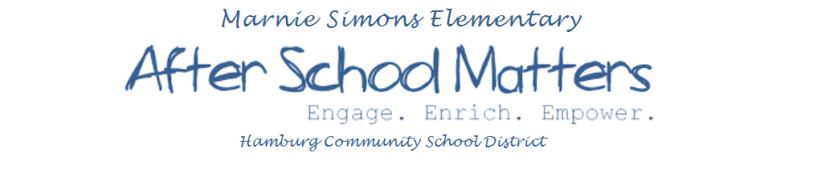 After school clubs will run from the week of January 16th- April 10th from 3:30 – 5:00 pm. Please sign up the clubs you would like to join. Some clubs have a max amount and those are first come first serve. Regular, consistent attendance is of high importance. We keep a register for each of our clubs. No switching of clubs will be allowed. Please return to the school by MONDAY JAN 9TH Monday 										      Students name(s)		4th – 6th 	Code Academy Club -18 students; STEM education program that presents an innovative way to teach subjects like programming, math and science using Ozobot robots       ____________________________1st- 6th  	Scrapbooking Club; will provided students with the opportunity to create a scrapbook to share with family and friends. Students will create a 12x12 book. *students will be expected to bring                             printed photos weekly to use in the book**			        _____________________________1st-6th 	Art Club; planning and development to implementation and creation of different art mediums. They will also explore art history. 					                      _____________________________Tuesday1st-6th 	Quilting Club- 10 students; Students will work in small groups to learn the art of quilting. Students will create a queen size quilt together to be auctioned off		          ____________________________1st-6th 	Green Screen Film Club; Create student-driven, directed and edited videos using a green screen and green screen app. We will create weather reports, music videos, news reports,                                    retelling stories/drama                                                                                     ____________________________                                               1st-6th 	Cooking/Baking Club; Learning how to prepare healthy meals is an important skill in life, and the earlier children start the better!                                                                                 ____________________________Wednesday1ST-3rd  	Tinker Coding Club -18 students; STEM education program that presents an innovative way to teach subjects like programming, math and science using Ozobot robots        ____________________________1st – 6th 	German Club- Experts agree that the critical window for language learning is from birth to approximately ten years of age. This golden opportunity for language learning should not be wasted! Learn how to speak German!                                                                     	                        ____________________________1st- 6th	YOGA - Children live in a crazy environment today, full of video games, sports, homework and the pressure to be perfect.  Yoga helps kids to detach from all these pressures and accept themselves for who they are.		                                                                                 ____________________________Thursday 1st- 6th 	Gardening Club – work in the school garden and green house growing fruit, vegetables, and potted flowers. 					                                     _____________________________1st-6th 	Animal Science Club- Get to know your school farm animals better! Learn how much and what to feed them, how to train them, show them, and how to enhance their environment               										        _____________________________				